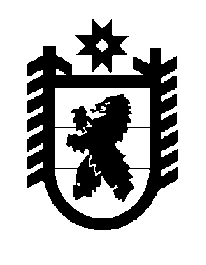 Российская Федерация Республика Карелия    ПРАВИТЕЛЬСТВО РЕСПУБЛИКИ КАРЕЛИЯРАСПОРЯЖЕНИЕот  14 апреля 2017 года № 202р-Пг. Петрозаводск Рассмотрев предложение Государственного комитета Республики Карелия по управлению государственным имуществом и организации закупок, учитывая постановление администрации Петрозаводского городского округа  от  7 февраля 2017 года № 367 «О приеме в муниципальную собственность Петрозаводского городского округа имущества из государственной собственности Республики Карелия»,                     в соответствии с Законом Республики Карелия от 2 октября 1995 года                      № 78-ЗРК «О порядке передачи объектов государственной собственности Республики Карелия в муниципальную собственность» передать в муниципальную собственность Петрозаводского городского округа от Государственного комитета Республики Карелия по дорожному хозяйству, транспорту и связи государственное имущество Республики Карелия согласно приложению к настоящему распоряжению. Временно исполняющий обязанности
 Главы Республики Карелия                                                   А.О. ПарфенчиковПриложение к распоряжению Правительства Республики Карелияот  14 апреля 2017 года № 202р-ППЕРЕЧЕНЬ государственного имущества Республики Карелия, передаваемого в муниципальную собственность Петрозаводского городского округа_______________№п/пНаименование имуществаАдрес местонахождения имуществаИндивидуализирующиехарактеристики имущества12341.Система автоинфор-мирования на транс-порте, в том числе информатор элект-ронный «Электро-ника МС6610.03П» НПЦЗ.553.059-01 (Россия)г. Петрозаводск, 
ул. Маршала Мерецкова, д. 8а2016 год выпуска, 4 комплекта, общая стоимость 33 000 рублей;рабочий диапазон температур от минус 40 до плюс 
50 градусов Цельсия; напряжение питания 15 – 36 В 
с защитой от перенапряжения и импульсных помех и переполюсовки питающего напряжения; 2 канала звука; выходная мощность 2х8 Вт; защита от короткого замыкания нагрузки; диапазон воспроизводимых частот 40 – 16 000 Гц; отношение «сигнал/шум» 60 дБ; коэффициент нелинейных искажений 10%; 510 групп маршрутов; 256 маршрутов в группе; 256 остановок в каждом маршруте; 256 фраз в маршруте; максимальный объем одного звукового файла 256 Мб;максимальный объем группы маршрутов 2 Гб; разъем для подключения внешнего ГЛОНАСС/GPS-приемника типа «Скаут» МТ-700 Pro; функция ТГУ (объявление информации водителем через внешний микрофон); графический монохромный 1234жидкокристаллический дисплей (2 строки по 16 символов); поддержка карт памяти стандарта SD/SDHC; управление информационными табло: интерфейс RS-485; подготовка маршрутной информации и ее обработка на ПЭВМ с опера-ционной системой Windows 2k/XP/Vista/7/8/8.1/10; сохранение всех параметров: маршрут, текущая остановка, часы продолжают отсчет реаль-ного времени при отключении питания2.Информационные таблички доступ-ности (Россия)68 штук, в том числе 
36 для слабовидящих, 
32 для слабослышащих; общая стоимость 
13 545,50 рубля, в том числе составление макета 
348,06 рубля; 
материал – ПВХ-пластик; ламинирование; 
толщина материала 3 мм; 
размер 220х220 мм